Довідка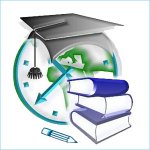 про стан викладання Захисту Вітчизни в закладах загальної середньої освіти Нікольського районувід 26.04.2018   Відповідно до наказу комунального закладу «Методичний центр Нікольської районної ради донецької області» від 08.02.2018 року № 5 «Про вивчення стану викладання та навчальних досягнень учнів 10,11 класів із Захисту в закладах загальної середньої освіти Нікольського району» та плану роботи комунального закладу «Методичний центр Нікольської районної ради Донецької області» в лютому-березні  2018 року вивчався стан викладання та рівень навчальних досягнень учнів 10,11 класів із Захисту Вітчизни в закладах загальної середньої освіти Нікольського району.Мета та завдання :           1.Визначити відповідність викладання змісту навчальної програми.         2. Виявити рівень сформованості в учнів знань, умінь і навичок з предмету у відповідності до програми.         3. З’ясувати оптимальність змісту уроку, методичний рівень підготовки вчителя та проведення уроків.         4. Визначити шляхи вдосконалення стану викладання предмету.          5. Стан навчально-матеріальної бази .   Форми : відвідування уроків, позакласних заходів, співбесіди, тестування  учнів, проведення контрольних зрізів, перевірка стану  ведення шкільної документації.   З учителеми та керівником ШМО були проведені інструктивно-методичні нарада про мету  та критерії вивчення стану викладання та рівень навчальних досягнень учнів із Захисту Вітчизни 10, 11 класів.вивчено документацію та стан матеріально-технічного забезпечення, проведено співбесіди з викладачами предмета “Захист Вітчизни”, класними керівниками, педагогами- організаторами.          Аналіз стану викладання предмета підтверджує, що вимоги Закону України “Про загальний військовий обов'язок і військову службу”, методичні рекомендації МОН України щодо викладання предмету «Захист Вітчизни» в поточному навчальному році   та організацію військово-патріотичного виховання в закладах загальної середньої освіти  виконуються.       Відповідно до Положення про організацію охорони праці та порядок розслідування нещасних  випадків у закладах загальної середньої освіти  проводяться та облікують  інструктажі з техніки безпеки. Викладачі і учні дотримуються  правил техніки безпеки під час виконання стройових команд, занять із прикладної фізичної підготовки, опрацювання вправ прийомів самозахисту, у поведінці при  виникненні надзвичайних ситуацій, уміють користуватися засобами пожежогасіння. Під час здачі заліків і нормативів викладачі враховують фізіологічні особливості, стан здоров'я  та релігійні погляди учнів.      Наявна та ефективно використовується керівна документація, у належному стані робочі документи щодо викладання предмета та військово-патріотичного виховання. Предмет викладається протягом  двох періодів: у 10 і 11 класах. Відповідно до Державного стандарту предмет вивчається за трьома змістовними лініями: основи військової справи та воєнно-патріотичне виховання; основи попередження і захисту у надзвичайних ситуаціях; основи медичних знань, надання першої допомоги. Морально-психологічна підготовка здійснюється в ході навчання з метою формування морально-психологічної готовності та спроможності учнів виконувати покладені на них завдання, переборювати труднощі та небезпеку у надзвичайних ситуаціях, витримувати навантаження.    У Нікольській гімназії «Софія» Захист Вітчизни викладає Мурзенко С.Я. викладає предмет «Захист Вітчизни» три роки. Під час подання навчального матеріалу особливу увагу приділяє засвоєнню учнями функціонування критичних систем організму людини в умовах дії на них вражаючих чинників надзвичайних ситуацій. При розгляді захворювань організму людини звертає увагу на хвороби дихальної і серцево - судинної систем як критичних систем для життя людини. Велику увагу вчителька приділяє підготовці учнів до надання першої медичної допомоги  в умовах надзвичайних ситуацій  мирного і воєнного часу. Її учні знають заходи, ліки і засоби першої медичної допомоги при різноманітних ушкодженнях і хворобах, вміють надавати першу медичну допомогу, набули первинних навичок у проведенні реанімаційних заходів. У процесі вивчення нового матеріалу, закріплення та перевірки рівня засвоєння її учнями чітко реалізуються дидактичні принципи диференціації, гуманізації, індивідуалізації , ефективно застосовуються  інноваційні методи та прийоми  роботи.          Хасхачих О.Д. – молодий спеціаліст, але він знає та розуміє основні вимоги навчальної програми, керівні документи з питань підготовки молоді до служби в лавах Збройних Сил України, ознайомлений із методичними рекомендаціями щодо викладання предмета в поточному навчальному році, частково забезпечений методичною літературою. Працює в районному семінарі вчителів предмета “Захист Вітчизни”. На уроках і позакласних заходах із військово-патріотичного виховання взаємини між учнями й викладачем будуються на основі вимог загальновійськових статутів в обсязі тем, що вивчаються. При цьому належно прослідковуються демократичні засади в стосунках між педагогом та учнями. Кожен урок починають із Гімна України, вишикування, перевірки готовності класу до нього та 3-5 хвилинних тренувань за його тематикою. 	У процесі розгляду нормативно-правових основ військової служби вчителі Хасхачих О.Д. та Мурзенко С.Я. розкривають послідовну політику керівництва держави у формуванні збройних сил нового типу. Розкриваючи структуру й призначення Збройних Сил України, концентрують увагу учнів на якісних змінах, що відбуваються в процесі їх реформування — підготовка до переходу на професійну основу, підвищення мобільності й бойової готовності військових підрозділів, виконання миротворних функцій. 	За записами в робочих учнівських зошитах простежується робота із систематизації та узагальнення виучування матеріалу, виокремлення головного. Своєчасно та якісно викладачі проводять записи в класних журналах.	Спостереження за роботою учнів на уроках і співбесіди засвідчують, що гімназисти ознайомлені з основами нормативно-правового забезпечення захисту Вітчизни, цивільного захисту та охорони  здоров'я, знають функції Збройних Сил України, їх характерні особливості; опанували основи захисту Вітчизни, цивільного захисту, медико-санітарної підготовки.	Більшість випускників добре вміють характеризувати вимоги Конституції України щодо захисту Вітчизни, основні права, свободи й пільги військовослужбовців, військову присягу, бойові властивості та загальну будову автомата, малокаліберної і пневматичної гвинтівки, причини виникнення надзвичайних ситуацій мирного й воєнного часу та їх вплив на довкілля й безпеку життєдіяльності людини. Вони знають свої обов'язки в разі виникнення загрози суверенітету та територіальної цілісності України, обізнані зі статутом Збройних Сил України та основними їх вимогами.	        70% юнаків добре виконують стройові команди, уміють рухатися стройовими й похідними кроками, робити повороти на місці та під час руху, виходити зі строю та повертатися в нього, підходити до начальника та відходити від нього.	Щороку під керівництвом викладачів проводять День цивільного захисту, під час якого на практиці закріплюють вивчений теоретичний матеріал, учні  й працівники набувають навиків дій в екстремальних ситуаціях.Недоліки у викладанні предмета:рівень опанування випускниками загальних для всіх  видів військової діяльності теоретичних і практичних знань морально-психологічної  та  фізичної підготовки порівняно є середньою; мало уваги приділяють ролі домашніх завдань у формуванні знань, умінь і навичок учнів,перевірці якості підготовки учнів до уроків;малоефективною є профорієнтаційна робота щодо пропаганди серед учнів військових професій, вступу випускників у навчальні заклади військового спрямування.Рекомендації:продовжити плідно працювати з документами та нормативно-правовою базою щодо забезпечення захисту Вітчизни, цивільного захисту та охорони  здоров'я;активно проводити профорієнтаційну роботу щодо пропаганди серед учнів військових професій, вступу випускників у навчальні заклади військового спрямування;підвищити рівень опанування випускниками загальних для всіх  видів військової діяльності теоретичних і практичних знань морально-психологічної  та  фізичної підготовки.             Предмет  «Захист Відчизни» в КЗ «Нікольська загальноосвітня школа І – ІІІ ступенів №1 імені Якименка А.Д. Нікольської районної ради Донецької області» опорна школа в 2017/2018 навчальному  році викладає вчитель  Полторацький А.В.  (49 років педагогічного стажу,  кваліфікаційна категорія «спеціаліст вищої категорії» та звання «старший вчитель») та Любченко Є.М. (27 років педагогічного стажу,  кваліфікаційна категорія «спеціаліст вищої категорії» та звання «старший вчитель»).        Навчально-виховний процес здійснюється відповідно до Програми для загальноосвітніх навчальних закладів із захисту Вітчизни для учнів 10-11 класів із змінами, затвердженими наказом МОН України від 30.07.2015 року №826.      Учителі захисту Вітчизни обізнані з навчальною програмою з предмета, в практичній діяльності керуються інструктивно-методичними рекомендаціями щодо вивчення захисту Вітчизни у 2017/20168 навчальному році, нормативними документами з питань підготовки молоді до служби в лавах Збройних Сил України.	Ведення шкільної документації  (календарних, поурочних планів) здійснюється згідно з вимогами навчальної програми з предмета. Вчителі недостатньо забезпечені  методичною літературою, фаховими періодичними виданнями.         Основною організаційною формою предмета  «Захист Вітчизни»   є урок, що проводиться згідно з програмою та розкладом занять. Урок починається (у юнаків) із шикування, виконання Гімну України, перевірки готовності класу до уроку та тренування за тематикою уроку протягом 3-5 хвилин. З уроку починається й виховання учнів, цього найважливішого фактору розвитку особистості, а постановка та реалізація виховних цілей уроку здійснюються в єдності з освітніми цілями. Реалізація виховних цілей, виховних вимог уроку – один із найважливіших елементів сучасного навчання, так як виховне середовище на уроці дозволяє розкрити потенціал учнів, реалізувати їх природні задатки і можливості.         Заняття проводяться на базі кабінетів, у спортивному залі та на спортивних майданчиках. Вимогам щодо проведення навчальних занять відповідають навчальні місця для вивчення стройових прийомів, занять із тактичної і фізичної підготовки. Навчальний кабінет захисту Вітчизни, на жаль, не  забезпечений таблицями, навчальними посібниками, макетами зброї, протигазами. Викладач і учні дотримуються правил ТБ під час користування зброєю, виконання стройових команд, занять із прикладної фізичної підготовки, у поведінці при виникненні надзвичайної ситуації. Під час здачі нормативів учителем враховуються фізіологічні особливості, стан здоров'я та релігійні погляди учнів.      У ході відвідування навчальних занять встановлено, що переважна більшість уроків характеризується раціонально вибраною структурою,  доцільно визначеними навчальними, виховними та розвивальними завданнями. Переважають комбіновані уроки, в яких поєднується повторення вивченого та засвоєння нового матеріалу. Уроки «Захисту Вітчизни» містять теоретичну частину, яка проводиться у кабінеті, і практичну частину, яка реалізується у спортивному залі, на спортивному майданчику. Полторацький А.В. та Любченко Є.М. дотримуються вимог до організації занять із захисту Вітчизни, здійснюють індивідуальний підхід з урахуванням стану здоров’я, рівня фізичного розвитку. На  практичних  заняттях  вчитель Анатолій Васильович формує  навички  виконання  прийомів  з  військової  справи,  відпрацювання навичок стройової ходьби.  Заняття  проводяться  з  метою  закріплення  і  удосконалення  умінь  і  навичок,  набутих  у  процесі  навчання,  та  розвитку  готовності  до  діяльності  в  умовах  екстремальної  обстановки. На жаль, не завжди вдається повністю реалізувати поставлені завдання, оскільки відсутня належна матеріально-технічна база з предмета.      На уроках захисту Вітчизни у дівчат,  які  проводить Любченко Є.М., дівчата готують повідомлення, а також відпрацьовуються практичні навички щодо надання першої допомоги, користування індивідуальними засобами захисту (аптечками, протигазами, перев’язувальними матеріалами, засобами захисту шкіри). Євгенія Митрофанівна вміло поєднує розповідь і самостійну роботу учнів.  На різних етапах уроку вчитель використовує мультимедійні презентації та наочності: таблиці, малюнки, макети, схеми. Учитель використовує ІКТ, чітко прослідковуються міжпредметні зв’язки з хімією, фізикою, біологією.  У процесі вивчення нового матеріалу, закріплення та перевірки засвоєння його учнями Любченко Є.М. реалізує принципи навчання: доступності, проблемності, зв’язок навчання з життям, диференціації; застосовуються методи демонстрації, діалогічний, інформаційно-повідомлюючий, пояснювальний. Простежується система роботи щодо виділення зі змісту виучуваного матеріалу найголовнішого.                Перевірка класних журналів показала, що основним видом оцінювання навчальних досягнень учнів із захисту Вітчизни, як і повинно бути, є тематичне. Основними формами і методами контролю є усне поточне опитування, виконання письмових самостійних робіт, тестування, індивідуальних завдань тощо. Оцінюється також виконання нормативів з вогневої та тактичної підготовки, прикладної фізичної підготовки, медико-санітарної підготовки, основ цивільного захисту, оволодіння теоретичними знаннями та застосування їх на практиці. Якість виконання нормативів визначає рівень індивідуальної підготовки учнів. Важливими умовами успішності занять із предмета є висока дисципліна, організованість, відповідальність учнів. Якість знань із предмету складає 100%.Курс «Захист Вітчизни»  у КЗ «Зорянська ЗОШ I – III ст.» викладається  вчителем Варлаченко В.В.,  який   за фахом учитель фізичної культури    Учитель недостатньо забезпечені  методичною літературою, фаховими періодичними виданнями, але у цьому напрямку адміністрацією школи проводиться цілеспрямована робота з придбання відповідного методичного забезпечення.Основною організаційною формою предмета  «Захист Вітчизни»   є урок, що проводиться згідно з програмою та розкладом занять. Урок починається із шикування, виконання Гімну України, перевірки готовності класу до уроку та тренування за тематикою уроку протягом 3-5 хвилин. З уроку починається й виховання учнів, цього найважливішого фактору розвитку особистості, а постановка та реалізація виховних цілей уроку здійснюються в єдності з освітніми цілями. Реалізація виховних цілей, виховних вимог уроку – один із найважливіших елементів сучасного навчання, так як виховне середовище на уроці дозволяє розкрити потенціал учнів, реалізувати їх природні задатки і можливості.  Заняття проводяться на базі  шкільних кабінетів, у спортивному залі та на спортивних майданчиках. Вимогам щодо проведення навчальних занять відповідають навчальні місця для вивчення стройових прийомів, занять із тактичної і фізичної підготовки. Навчальний кабінет захисту Вітчизни забезпечений таблицями, навчальними посібниками. Викладач і учні дотримуються правил ТБ п виконання стройових команд, занять із прикладної фізичної підготовки, у поведінці при виникненні надзвичайної ситуації. Під час здачі нормативів учителем враховуються фізіологічні особливості, стан здоров'я учнів.      Варлаченко В.В. дотримується вимог до організації занять із захисту Вітчизни, здійснює індивідуальний підхід з урахуванням стану здоров’я, рівня фізичного розвитку. На  практичних  заняттях  вчитель  формує  навички  виконання  прийомів  з  військової  справи, медико-санітарної підготовки, відпрацювання навичок стройової ходьби.  Заняття  проводяться  з  метою  закріплення  і  удосконалення  умінь  і  навичок,  набутих  у  процесі  навчання,  та  розвитку  готовності  до  діяльності  в  умовах  екстремальної  обстановки. На жаль, не завжди вдається повністю реалізувати поставлені завдання, оскільки відсутня належна матеріально-технічна база з предмета.      Перевірка класних журналів показала, що основним видом оцінювання навчальних досягнень ліцеїстів із захисту Вітчизни, як і повинно бути, є тематичне. Основними формами і методами контролю є усне поточне опитування, виконання письмових самостійних робіт, тестування, індивідуальних завдань тощо. Оцінюється також виконання нормативів з вогневої та тактичної підготовки, прикладної фізичної підготовки, медико-санітарної підготовки, основ цивільного захисту, оволодіння теоретичними знаннями та застосування їх на практиці. Якість виконання нормативів визначає рівень індивідуальної підготовки учнів. Важливими умовами успішності занять із предмета є висока дисципліна, організованість, відповідальність учнів.На жаль, навчально-матеріальна база лише частково відповідає рекомендованому переліку основних об’єктів навчально-матеріальної бази з предмета «Захист Вітчизни». Учителю Варлаченко В.В. разом з адміністрацією закладу потрібно створити належні умови для підвищення ефективності викладання предмета, а також застосовувати  сучасні інформаційно-комунікаційні технологі.Курс «Захист Вітчизни» у КЗ «Кременівська ЗОШ І-ІІІ ступенів імені братів Зосіма» викладається разом у хлопців та дівчат. Викладає предмет Кузнєцова Юлія Валентинівна, педагогічний стаж 1 рік 8 місяців, навчається на 4 курсі Бердянського державного педагогічного університету за спеціальністю «Фізичне виховання». Заняття проводяться на базі кабінету «Захист Вітчизни», у спортивному залі та на спортивному майданчику. Вимогам щодо проведення навчальних занять відповідають навчальні місця для вивчення стройових прийомів, занять із тактичної і фізичної підготовки. Навчальний кабінет Захисту Вітчизни забезпечений таблицями, навчальними посібниками, макетами зброї, протигазами на 60 %. Стан збереження обладнання, навчально-наочних посібників та роздаткового матеріалу  на достатньому рівні. У кабінеті наявний Акт-дозвіл на проведення занять. Кузнєцова Ю.В. своєчасно проводить та веде облік інструктажів з техніки безпеки. Викладач і учні дотримуються правил ТБ під час користування зброєю, виконання стройових команд, занять із прикладної фізичної підготовки, у поведінці при виникненні надзвичайної ситуації. Під час здачі нормативів учителем враховуються фізіологічні особливості, стан здоров'я та релігійні погляди учнів.      Учитель до уроку готується систематично, має поурочні плани. У ході відвідування навчальних занять встановлено, що переважна більшість уроків характеризується раціонально вибраною структурою,  доцільно визначеними навчальними, виховними та розвивальними завданнями. Переважають комбіновані уроки, в яких поєднується повторення вивченого та засвоєння нового матеріалу. На  практичних  заняттях  вчитель Юлія Валентинівна формує  навички  виконання  прийомів  з  військової  справи, медико-санітарної підготовки, відпрацювання навичок стройової ходьби.  Заняття  проводяться  з  метою  закріплення  і  удосконалення  умінь  і  навичок,  набутих  у  процесі  навчання,  та  розвитку  готовності  до  діяльності  в  умовах  екстремальної  обстановки. На жаль, не завжди вдається повністю реалізувати поставлені завдання, оскільки відсутня належна матеріально-технічна база з предмета, а наявна застаріла.       Кузнєцова Ю.В. вміло поєднує розповідь і самостійну роботу учнів.  На різних етапах уроку вчитель використовує мультимедійні презентації та наочності: таблиці, малюнки, макети, схеми. Учитель використовує ІКТ, чітко прослідковуються міжпредметні зв’язки з основами здоров’я, фізикою, біологією.  У процесі вивчення нового матеріалу, закріплення та перевірки засвоєння його учнями учитель реалізує принципи навчання: доступності, проблемності, зв’язок навчання з життям, диференціації; застосовуються методи демонстрації, діалогічний, інформаційно-повідомлюючий, пояснювальний. Простежується система роботи щодо виділення зі змісту виучуваного матеріалу найголовнішого.        Перевірка класних журналів показала, журнали заповнюються систематично, ведуться акуратно.       Разом із тим виявлено певні проблеми в організації вивчення предмета «Захист Вітчизни»:Потребує вдосконалення кабінет Захисту Вітчизни в реалізації завдань військово-патріотичного виховання учнів.Учитель не завжди раціонально розподіляє час на уроці.Важко здійснюється індивідуальний та диференційний підхід до навчання.Невірно визначаються структури інструктажів. Рекомендації1. Учителю предмету Захист Вітчизни Кузнєцовій Юлії Валентинівні поновити кабінет наочністю, плакатами, макетами тощо.2.   Раціонально розподіляти час на уроці.3.  Здійснювати диференційний підхід у навчанні учнів, урізноманітнити форми і методи перевірки навчальних досягнень учнів.4. Більш активно використовувати перспективні освітні технології (проектні, інтерактивні тощо).    Викладання предмета «Захист Вітчизни» в КЗ «Новокраснівська ЗОШ» здійснюють Єменджі В.К.. стаж роботи 26 років, Юринець І.А. – стаж роботи 26 років.	Навчально-матеріальна база лише частково відповідає рекомендованому переліку основних об’єктів навчально-матеріальної бази з предмета «Захист Вітчизни»:обладнаний навчальний кабінет із предмету «Захист Вітчизни»	- навчальне місце для вивчення прийомів і правил стрільби відсутнє;	- навчальне місце для занять з тактичної підготовки відсутнє, а такі заняття проходять на спортивному майданчику;	- навчальне місце для вивчення стройових прийомів наявне;	- навчальне місце для практичного вивчення обов’язків днювального роти, навчальне місце для практичного вивчення обов’язків чатового пристосовані у кабінеті;	- смуга перешкод відсутня(вчитель її імітує або імпровізує);	- навчальне місце для занять з фізичної підготовки наявне;	- у закладі немає в наявності пневматичних гвинтівок   	Наочними посібниками забезпечені частково, таблиці, плакати є для вивчення окремих тем, більшість із них застарілі,  виготовлення саморобних навчальних посібників знаходиться на задовільному рівні.  	  	Наявні наочні посібники, роздатковий матеріал, обладнання, навчально-наочні посібники систематизовані.На уроках «Захисту Вітчизни» важливим є дотримання  правил техніки безпеки. У кабінетах наявний акт-дозвіл на проведення занять. Дотримано заходів безпеки на заняттях: своєчасно проводяться та обліковуються інструктажі з техніки безпеки відповідно до Положення (як правило, у класних журналах). Викладачі та учні дотримуються правил техніки безпеки підчас користування зброєю, застосування засобів пожежогасіння, виконання стройових команд, занять із фізичної підготовки, відпрацювання вправ і команд самозахисту тощо.  	Вчителі «Захисту Вітчизни» обізнані з навчальною програмою з предмету, в практичній діяльності керуються інструктивно-методичними рекомендаціями щодо вивчення Захисту Вітчизни у 2017-2018 навчальному році, нормативними документами з питань підготовки молоді до служби в лавах Збройних Сил України.	Ведення шкільної документації  (календарних, поурочних планів, класних журналів) відповідає Інструкції з ведення шкільної документації в загальноосвітніх навчальних закладах І-ІІІ ступенів. Планування занять здійснюється згідно вимог навчальної програми з предмету. Вчителі недостатньо забезпечені  методичною літературою, фаховими періодичними виданнями. Навчально-виховний процес будується на засадах гуманізму, демократизму, застосування особистісно орієнтованого навчання. Стосунки між учнями та педагогами будуються на основі вимог загальновійськових статутів в обсязі тем, що вивчаються. Кожен урок розпочинається з огляду зовнішнього вигляду,  шикування, привітання. В ході відвідування навчальних занять встановлено, що переважна більшість уроків характеризується раціонально вибраною структурою,  доцільно визначеними навчальними, виховними та розвивальними завданнями. Переважають комбіновані уроки, в яких поєднується повторення вивченого та засвоєння нового матеріалу. Уроки «Захисту Вітчизни» містять теоретичну частину, яка проводиться у кабінеті і практичну частину, яка реалізується у спортивному залі, спортивному майданчику. Методично грамотно сплановані заняття, які проводить Єменджі В.К.. Педагог дотримується вимог до організації занять із «Захисту Вітчизни», здійснює індивідуальний підхід з урахуванням стану здоров’я, рівня фізичного розвитку. Нажаль, не завжди вдається повністю реалізувати поставлені завдання, оскільки відсутня належна матеріально-технічна база з предмету та в цьому році відсутні хлопчики.Оптимальним є застосування форм і методів, прийомів і засобів навчальної роботи учнів на різних етапах уроку  у Юринець І.А. Вона ефективно застосовує  їх у викладанні основ цивільного захисту, медичних знань і допомоги.  Таким чином, в ході вивчення стану викладання предмету «Захист Вітчизни» виявлено наступне:предмет викладають вчителі з педагогічною освітою, які пройшли курси підвищення кваліфікації;навчання ведеться за навчальною програмою відповідно до чинного законодавства та методичних рекомендацій;у школі наявний  кабінет «Захисту Вітчизни»;недостатня  матеріально-технічна база, яка утруднює повноцінне виконання програми;позакласна робота з предмету реалізується через проведення змагань, конкурсів, зустрічей, екскурсій тощо.             Рекомендації:здійснювати методичний супровід діяльності вчителів «Захисту Вітчизни», сприяти впровадженню інноваційних технологій навчання;сприяти забезпеченню учнів підручниками з предмету, вчителів – фаховими періодичними виданнями;сприяти удосконаленню (покращенню) матеріально-технічної бази, проведенню польових зборів;розвивати систему військово-патріотичного виховання, позакласної роботи з предмету, залучати учнів до участі у змаганнях, конкурсах тощо; - продовжити роботу щодо підготовки учнів до захисту Вітчизни, до служби у Збройних Силах України та інших військових формуваннях, визначених законодавством;- урізноманітнити типи і структуру уроків, використавши при цьому інтерактивні технології  навчання.Предмет «Захист Вітчизни» в КЗ «Республіканська ЗОШ І-ІІІ ступенів» викладає Буньо П. М., спеціальність «Педагогіка і методика фізичної культури», має вищу кваліфікаційну категорію. Предмет викладає 3-й рік. Уроки проводяться за такими етапами:                 І. Вступна частина:Стройове тренування;Перевірка знань учнів по вивченому матеріалу;Доведення до учнів теми  та мети уроку;ІІ   Основна частина:Загальна структура уроку;Підготовленість викладача: володіння матеріалом теми заняття; Методика викладання матеріалу;Логічний зв'язок під час проведення уроку з раніше вивченим матеріалом;Використання ІКТ та наочності;Міжпредметні зв’язки(фізична культура, історія, географія);Дотримання учнями вимоги  Статуту, дисциплінованість;Мотивація навчальної діяльності;Володіння інноваційними методами викладання матеріалу;Матеріальне забезпечення уроку;ІІІ. Заключна частина:Підбиття підсумків уроку;Домашнє завдання, інструктаж;    Учнів 10-11 кл. забезпечено підручниками на 100%. Вчитель використовує методичний комп’ютерний посібник: електронний конструктор уроку «Захист Вітчизни :10-11 класи». При проведенні занять обов’язково здійснюється поточне оцінювання знань учнів. Навчальні досягнення учнів оцінюються на основі навчальної діяльності: учень характеризує, пояснює, класифікує, порівнює, оцінює, обґрунтовує, наводить приклади. Відповідно до вимог програми з  19 тижня в 10 класі розпочинаються заняття по розділу «Вогнева підготовка».  Відповідна  тема вивчається не тільки теоретично ,але й практично. Заняття з «Вогневої підготовки» проводяться у спортивному залі, перед цим обов’язково проводиться інструктаж з безпеки життєдіяльності         Організація і проведення навчально-польових занять планується директором навчального закладу відповідно до діючих вимог.   Заняття з предмету «Захист Вітчизни»  повинен проводитися  в спеціально обладнаному кабінеті,  але такий кабінет у школі відсутній. Для уроків предмета обладнано 11 клас, де в наявності стенди: «Загальновійськова підготовка» ( «Військові звання Збройних сил України»), «Тактична підготовка» ( «Відділення в обороні»), «Невибухові дротяні загородження», «Вогнева підготовка» ( «Міни», «Гранати», «Автомат Калашникова: послідовність складання автомата, основні частини  автомату». Навчальні посібники та навчальне забезпечення занять: «Загальна будова пневматичної гвинтівки», «Загальна будова АК-74», Закон України «Про захист населення від НС», «Військові статути ЗСУ». Учитель використовує на уроках методичний посібник «Усі уроки до курсу «Захист Вітчизни» 10 клас/ В. Ф. Мязін. – Х: «Основа». Своєчасно проводяться інструктажі з БЖ. Є кімната для зберігання зброї, де зберігається макет автомата Калашникова, дерев’яні автомати; спортивне містечко,  смуга перешкод,   куточок  ЦЗ.  Стан навчально-матеріальної бази - рівень середній. В наявності: пневматична зброя – 6 шт.; пневматичний пістолет – 1 шт.; макет автоматів – 12 шт.; навчальні гранати – 6 шт.; СТП-66 – 1 шт.; прицільний станок -1 шт. У школі потребує переобладнання застаріла навчально-матеріальна база, яка не відповідає сучасним вимогам. Навчальні досягнення учнів свідчать про достатню підготовку до занять, засвоєння тем. Якість знань учнів з відповідних розділів – 100%. Основні недоліки в організації вивчення предмета “Захист Вітчизни”:- У школі потребує переобладнання застаріла навчально-матеріальна база, яка не відповідає сучасним вимогам.Рекомендації:1. Адміністрації школи вжити заходів щодо поповнення матеріальної бази з предмета «Захист Вітчизни». 2. Вчителю предмета «Захист Вітчизни» Буньо П.М..:
 2.1.Своєчасно  опрацьовувати нормативні документи з предмета . 2.2. Упорядкувати інструктажі з безпеки життєдіяльності з кожного розділу курсу.
 2.3..При викладанні предмета “Захист Вітчизни” інтегрувати у відповідні теми питання міжнародного гуманітарного права, Євроінтеграції України, міжнародні миротворчі акції та місії ООН, організації діяльності НАТО
2.4. Вдосконалювати роботу шкільного Кутку Бойової слави щодо реалізації завдань військово-патріотичного виховання учнів.2.5 Вивчити передовий педагогічний досвід вчителів району та області з курсу «Захист Вітчизни»Предмет «Захист Вітчизни» у КЗ «Темрюцька ЗОШ І-ІІІ ступенів» викладає Близнюк Володимир Олександрович – вчитель фізичної культури.       Навчально-матеріальна база не відповідає рекомендованому переліку основних об’єктів навчально-матеріальної бази з предмета «Захист Вітчизни»:не обладнаний навчальний кабінет із предмету «Захист Вітчизни»навчальне місце для вивчення прийомів і правил стрільби відсутнє;навчальне місце для занять з тактичної підготовки відсутнє, а такі заняття проходять на спортивному майданчику;навчальне місце для вивчення стройових прийомів наявне;відсутні навчальне місце для практичного вивчення обов’язків днювального роти, навчальне місце для практичного вивчення обов’язків чатового пристосовані у кабінеті;відсутня смуга перешкод;навчальне місце для занять з фізичної підготовки наявне;відсутня навчальна зброя.Наочними посібниками забезпечені частково, новий комплект таблиць для вивчення окремих тем, плакати, більшість із яких застарілі. Роздатковий матеріал відсутній.На уроках «Захисту Вітчизни» важливим є дотримання  правил техніки безпеки. Оскільки кабінет «Захисту Вітчизни» відсутній заняття проходять в класних кімнатах, наявний акт-дозвіл на проведення занять. Дотримано заходів безпеки на заняттях: своєчасно проводяться та обліковуються інструктажі з техніки безпеки відповідно до Положення (як правило, у класних журналах). Викладач та учні дотримуються правил техніки безпеки підчас виконання стройових команд, занять із фізичної підготовки тощо.Учитель «Захисту Вітчизни» обізнаний з навчальною програмою з предмету, в практичній діяльності керуються інструктивно-методичними рекомендаціями щодо вивчення Захисту Вітчизни у 2017-2018 навчальному році, нормативними документами з питань підготовки молоді до служби в лавах Збройних Сил України.В ході відвідування навчальних занять встановлено, що переважна більшість уроків характеризується одноманітною структурою. Вчитель використовує лекційний метод. Мало використовує навчальних, виховних та розвивальних завдань. Переважають комбіновані уроки, в яких поєднується повторення вивченого та засвоєння нового матеріалу. Уроки «Захисту Вітчизни» містять теоретичну частину, яка проводиться у кабінеті і практичну частину, яка реалізується у спортивному залі, спортивному майданчику. Педагог дотримується вимог до організації занять із «Захисту Вітчизни», здійснює індивідуальний підхід з урахуванням стану здоров’я, рівня фізичного розвитку. Нажаль, не завжди вдається повністю реалізувати поставлені завдання, оскільки відсутня належна матеріально-технічна база з предмету.На уроках «Захисту Вітчизни» не дуже ефективно прослідковується впровадження диференціації та індивідуалізації навчальної діяльності школярів. Зміст матеріалу викладається послідовно, доступно, молодь допризовного віку готується до захисту життя і здоров’я, забезпечення власної безпеки та безпеки інших людей у надзвичайних ситуаціях мирного та воєнного часу, виконання військового обов’язку у запасі.Зміст предмета «Захист Вітчизни» сприяє широким міжпредметним зв’язкам з історією, географією, біологією, фізичною культурою, хімією, фізикою, математикою, інформатикою, правознавством та іншими предметами, але не досить реалізується в ході навчально-виховного процесу.  	Як показали співбесіди, вивчення документації вчитель «Захисту Вітчизни» обізнаний з критеріями  оцінювання навчальних досягнень учнів, хоч є завищення оцінок (як стимулювання учнів). 	Педагог застосовує вихідний, поточний та підсумковий види контролю. Оцінюється виконання нормативів з фізичної підготовки, медико-санітарної підготовки, основ цивільного захисту, оволодіння теоретичними знаннями та застосування їх на практиці. Якість виконання нормативів визначає рівень індивідуальної підготовки учнів. Вивчення шкільної документації (календарного планування, класних журналів) свідчить про виконання навчальної програми з предмету щодо  засвоєння учнями теоретичних знань. Та слід зазначити, практична частина програми виконується частково, оскільки учні не мають можливість відвідувати тир, а польові збори проводяться теж у навчальному закладі (через відсутність фінансування).Велику роль у засвоєнні учнями матеріалу з предмета «Захист Вітчизни» відіграє позакласна та позашкільна  робота з предмету, проведення заходів до Дня Захисника Вітчизни, до Дня Збройних сил України, участь у районних спортивно-патріотичних іграх «Джура».  Щорічно у школі  проходить День цивільного захисту, уроки мужності, школярі залучаються до упорядкування братських могил, пам’ятників.Таким чином, в ході вивчення стану викладання предмету «Захист Вітчизни» виявлено наступне:предмет викладає  вчитель з педагогічною освітою, який пройшов курси підвищення кваліфікації;навчання ведеться за навчальною програмою відповідно до чинного законодавства та методичних рекомендацій;у школі відсутній  кабінет «Захисту Вітчизни»;недостатня  матеріально-технічна база, яка утруднює повноцінне виконання програми;позакласна робота з предмету реалізується через виховні заходи: проведення змагань, конкурсів, зустрічей, екскурсій тощо.     Рекомендації:здійснювати методичний супровід діяльності вчителів «Захисту Вітчизни», сприяти впровадженню інноваційних технологій навчання;сприяти забезпеченню учнів підручниками з предмету, вчителя – фаховими періодичними виданнями;сприяти удосконаленню (покращенню) матеріально-технічної бази, проведенню польових зборів;розвивати систему військово-патріотичного виховання, позакласної роботи з предмету, залучати учнів до участі у змаганнях, конкурсах тощо;продовжити роботу щодо підготовки учнів до захисту Вітчизни, до служби у Збройних Силах України та інших військових формуваннях, визначених законодавством;урізноманітнити типи і структуру уроків, використавши при цьому інтерактивні технології  навчання.     Предмет «Захист Вітчизни» в КЗ «Зеленоярська ЗОШ ІФ-ІІІ ступенів » викладає Крефт М.І., спеціальність «Педагогіка і методика фізичної культури», стаж роботи -37 років, має вищу кваліфікаційну категорію. Предмет викладає 10 років. Має військове звання «сержант запасу» .     Вчитель використовує інформаційні технології у своїй роботі. При проведенні занять обов’язково здійснюється поточне оцінювання знань учнів. Навчальні досягнення учнів оцінюються на основі навчальної діяльності: учень характеризує, пояснює, класифікує, порівнює, оцінює, обґрунтовує, наводить приклади. Виставлені поточні оцінки на уроках та за практичні заняття. Відповідно до вимог програми з 19 тижня в 10 класі розпочинаються заняття по розділу «Вогнева підготовка». В зв’язку з тим, що немає відповідної матеріально-технічної бази для проведення стрільб, ця тема вивчається тільки теоретично.Навчальні досягнення учнів свідчать про достатню підготовку до занять, засвоєння тем. Якість знань учнів з відповідних розділів - 100%.    Стан навчально-матеріальної бази - рівень низький. В наявності: пневматична зброя - 5 шт.; макет автоматів – 10 шт.; навчальні гранати - 6 шт.   Провідною метою військово-патріотичного виховання підростаючого покоління є підготовка свідомих захисників Вітчизни, готових виступити на захист суверенності України.   Позитивні результати в організації патріотичного виховання мають учні школи. У річному плані роботи школи на 2017-2018 навчальний рік є окремий розділ - “Захист Вітчизни та військово-патріотичне виховання учнів”. Заняття з «Вогневої підготовки» проводяться у спортивному залі, перед цим обов’язково проводиться інструктаж з безпеки життєдіяльності.  У плані роботи школи сплановано проведення зустрічі з воїнами ЗСУ, місячник військово-патріотичного виховання, акції «Милосердя», уроки мужності, урочисті лінійки до дня визволення свого населеного пункту від фашистських загарбників. Головною складовою патріотичного виховання є формування в учнів любові до «малої» Батьківщини, як складової України через знання історії, вивчення культурних традицій, звичаїв, обрядів.Традиційно учні беруть участь у грі «Джура - Прикордонник». У школі обладнано «Куток бойової слави» щодо реалізації завдань військово-патріотичного виховання учнів, де розміщено детальна інформація про героя -земляка. М. Яблонського.    Основні недоліки в організації вивчення предмета “Захист Вітчизни”:У школі потребує переобладнання застаріла навчально-матеріальна база, яка не відповідає сучасним вимогам. Рекомендації:вивчити передовий педагогічний досвід вчителів району та області з курсу «Захист Вітчизни»упорядкувати інструктажі з безпеки життєдіяльності з кожного розділу курсу.     У  КЗ «Кальчицька загальноосвітній школі І-ІІІ ступенів» викладає предмет учитель Сібгатуллін Д.Н. який навчається у Донбаському державному педагогічному університеті. Вивчення програмного матерілу здійснюється за допомогою теоретичних і практичних занять. Теоретичні заняття проводяться лекційним  методом, використовує практичні завдання, тестування. На практичних заняттях учитель використовує схеми приладів, показує техніку виконання, тренує учнів.   Належну увагу учитель приділяє практичним урокам. Вчить учнів виконувати стройові команди, здійснювати повороти на місці, вихід зі строю, повернення на місце і т.д. Учні з цікавістю виконують ці практичні завдання. Учитель використовує таблиці, схеми. Велику увагу надає заходам безпеки на заняттях, вивченню основ медичних знань. Вчитель на окремих уроках вводить комплексно-силові вправи.    Адміністрацією школи здійснюється контроль за станом викладання предмету, рівнем навчальних досягнень учнів.На уроках стосунки між учнями і учителем будуються на основі вимог загально - військових статутів.Приділяється увага позакласній роботі з предмету, реалізується через гурткову роботу, проведення змагань, конкурсів, зустрічей, екскурсій тощо.Учні беруть участь у заходах військово-патріотичного виховання: «Сокіл - Джура», «Спортивне орієнтування», «Я майбутній захисник» (День Збройних Сил України), «Хто такі добровольці» (День добровольця України)	Рекомендації:Активізувати роботу з учнями з метою формування і удосконалення життєво необхідних знань, умінь і навичок учнів щодо захисту Вітчизни.Активізувати впровадження ІКТ на уроках. Продовжити    роботу  щодо  оформлення   кабінету.Предмет «Захист Вітчизни» у КЗ «Малоянисольська ЗОШ І-ІІІ ступенів імені Балабана В.В.» викладають разом для хлопців та дівчат (лист-роз’яснення Міністерства освіти і науки України від 09.10.2002 № 1/9-444). Викладає Темір Валентина Миколаївна, спеціаліст першої категорії.Викладання предмету «Захист Вітчизни» проводиться в обсязі по 1,5 години на тиждень протягом навчального року: в 11 класі в ІІ семестрі виділено 18 годин на проведення навчально-польових занять (зборів) і занять у лікувально-оздоровчому закладі, у минулому році навчально-польові збори проводилися на базі Нікольської гімназії «Софія» з загальноосвітньою школою І ступеня №2 Нікольської районної ради Донецької області з участю військовослужбовців. Подібні навчання заплановано провести і в 2018 році.Календарне планування складене у відповідності до кількості годин, передбачених навчальним планом школи на основі діючої програми «Захист Вітчизни» (для навчальних закладів системи загальної середньої освіти). На етапі підготовки до уроків ураховують результати аналізу і рекомендації з питань травматизму учасників навчально-виховного процесу, інформацію про екстремальні ситуації регіону, небезпечні соціальні процеси та явища, які мали місце або можуть виникнути та негативно впливати на свідомість і поведінку учнів, плідно співпрацюють із вчителями біології, хімії, фізики, фізичного виховання. Навчально-матеріальна база не відповідає рекомендованому переліку основних об’єктів навчально-матеріальної бази з предмета «Захист Вітчизни».Навчальний кабінет із предмету «Захист Вітчизни» відсутній, заняття проводяться в класній кімнаті, яка найближчим часом буде оформлена навчальними плакатами.Заклад має 60 протигазів. При викладанні «Захисту Вітчизни» переважають лекційні форми викладуматеріалу. Вчитель  проводить бесіди з  використанням наочності, розглядає поняття, визначення, основні  положення  тем.  На уроках переважно поєднується повторення вивченого та засвоєння нового матеріалу. На окремих уроках відпрацьовуються практичні навички (уміння накладати пов’язки, джгута, шини).Рекомендації:-  Урізноманітнювати форми і типи уроків, для підвищення інтересу учнів до навчання;-  Активізувати профорієнтаційну роботу щодо пропаганди серед школярів вступу випускників до військових та медичних навчальних закладів;- Сприяти оснащенню матеріально-технічної бази кабінету «Захист Вітчизни».Результати підсумкових контрольних робіт серед учнів 10,11 класів Нікольського району:           Результати підсумкових контрольних робіт свідчать про те, що учні району навчальний матеріал із предмета  засвоїли на високому та достатньому рівні.     Основні недоліки в організації вивчення предмета “Захист Вітчизни” в районі:- У закладах загальної середньої освіти  потребує переобладнання застаріла навчально-матеріальна база, яка не відповідає сучасним вимогам.РЕКОМЕНДАЦІЇ:Комунальному закладу « Методичний центр Нікольської районгної ради донецької області»:Довести  до відома керівників  закладів загальної середньої освіти Нікольського району результати вивчення стану викладання предмета «Звхист Вітчизни» . Обговорити дану довідку на серпневих методичних об’єднаннях учителів  .Директорам  закладів загальної середньої освіти Нікольського району:Обговорити  дану довідку у педагогічних колективах на нараді при директорові, з послідуючим прийняттям відповідного управлінського рішення.Здійснювати постійний контроль за станом викладання предмета «Захист Вітчизни», за виконанням вимог діючих програм, рекомендацій, за веденням класних журналів .Спрямувати внутрішній контроль і методичну роботу на забезпечення вищої результативності роботи вчителів і рівня знань учнів.  Вжити  заходів до поповнення матеріальної бази з предмета «Захист Вітчизни» 3.Учителям:   3.1. При викладанні предмета “Захист Вітчизни” інтегрувати у відповідні теми питання міжнародного гуманітарного права, Євроінтеграції України, міжнародні миротворчі акції та місії ООН,організації діяльності НАТО.
Директор комунального закладу «Методичний центр Нікольської районної ради Донецької області»                                             С.М.Антикало